TUYÊN TRUYỀN GIỚI THIỆU SÁCHTHÁNG 02/2023Tên sách: Hà Nội băm sáu phố phườngTác giả: Thạch LamNhà xuất bản: Nhà xuất bản văn học“Dù có đi bốn phương trời, lòng vẫn nhớ về Hà Nội”. Quả thật, Hà Nội đẹp và bình dị, đáng yêu và mơ màng, giống như một thứ tình yêu không dễ để gọi tên, chỉ biết ngắm nhìn, trân trọng và nâng niu. Cuốn sách “Hà Nội băm sáu phố phường” chính là tác phẩm có thể giúp ta hiểu hơn về một Hà Nội như thế, về những nét đẹp của thủ đô yêu dấu. “Hà Nội băm sáu phố phường” là tập bút kí nổi tiếng của nhà văn Thạch Lam.
          Thạch Lam (1910 – 1942), tên thật là Nguyễn Tường Lân, sinh tại Cẩm Giàng, Hải Dương. Ông là cây bút tiêu biểu thuộc nhóm Tự lực văn đoàn. Tập bút kí “Hà Nội băm sáu phố phường” được tập hợp lại từ những bài viết in trên báo sau khi ông qua đời, như để nói hộ cho mọi trái tim luôn hướng về thủ đô, rằng “Hãy yêu mến Hà Nội với tâm hồn người Hà Nội”. Theo Thạch Lam: “Người Pháp có Paris, người Anh có London, người Tàu có Thượng Hải. Trong các sách vở, trên các báo chí, họ nói đến thành phố của họ một cách tha thiết, mến yêu”.

         Người Việt Nam ta, ta tự hào khi có Hà Nội. Đúng như tên gọi Hà Nội băm sáu phố phường chủ yếu viết về chuyện phố, chuyện phường, đời sống dân sinh, đặc biệt là đi sâu vào những thức quà chỉ riêng nơi đây mới có. Hà Nội xưa hiện ra ở nhiều góc cạnh cùng các đặc trưng riêng, tạo nên sức quyến rũ lạ kì, níu chân bất cứ vị khách nào lại qua. Đó là những mái nhà cổ kính khoác lên mình lối kiến trúc độc đáo, dáng vẻ quanh co nhưng rất đỗi mềm mại của những con phố quen thuộc, là nét văn hoá ẩm thực tinh tế... giữa không gian êm ả, thanh bình, rộn rã mà trầm mặc. Nói cách khác cuốn sách đã giúp người đọc nhìn thấy cả vóc dáng và tâm hồn Hà Nội. Hai mươi mốt bài kí nhỏ như hai mươi mốt bức họa đầy hoài niệm, dựng nên hình bóng Hà Nội xưa.

         Ta sẽ bắt gặp nhiều cảnh đời qua những mẩu chuyện ngắn hết sức xúc động. Họ là những người phụ nữ tần tảo, sống một cuộc đời lầm lũi, vất vả với gánh nặng cơm áo gạo tiền. Bên cạnh đó, thấp thoáng giữa các số phận éo le, ẩn hiện tình yêu đôi lứa trong sáng và thuần khiết. Tất cả đều là những câu chuyện về những con người Hà Nội, ẩn mình dưới những khu phố khác nhau, với những mảnh ghép cuộc đời khác nhau, hiện lên đơn sơ bằng ngòi bút chân thực của tác giả. Nó thú vị ngay từ những chủ đề mà tác giả tìm hiểu. Từ những quán hàng nổi tiếng với những món ăn chơi của nhà giàu cho đến những món ăn vô cùng bình dân, nhưng dưới ngòi bút của tác giả tất cả vẫn hiện lên đầy đặc sắc.

         Với nhiều nhà văn, Thăng Long - Hà Nội là một đề tài vô tận để họ thả hồn mình theo ngòi bút. Từ xa xưa, mảnh đất kinh kì Thăng Long đã đi vào những câu ca dao mê đắm lòng người. Cho đến hôm nay và mãi về sau, chắc chắn sẽ có nhiều tác phẩm nữa ngợi ca vẻ đẹp của Hà Nội.

         Tác phẩm là lời nhắc nhở chúng ta cần chung tay bảo vệ, xây dựng thủ đô ngày càng giàu đẹp hơn. “Hà Nội băm sáu phố phường” đã thể hiện tấm lòng trân trọng của Thạch Lam đối với văn hoá và quá khứ của Hà Nội. Ai trong chúng ta cũng nên có trong tay cuốn sách - tập bút ký nổi tiếng ấy.
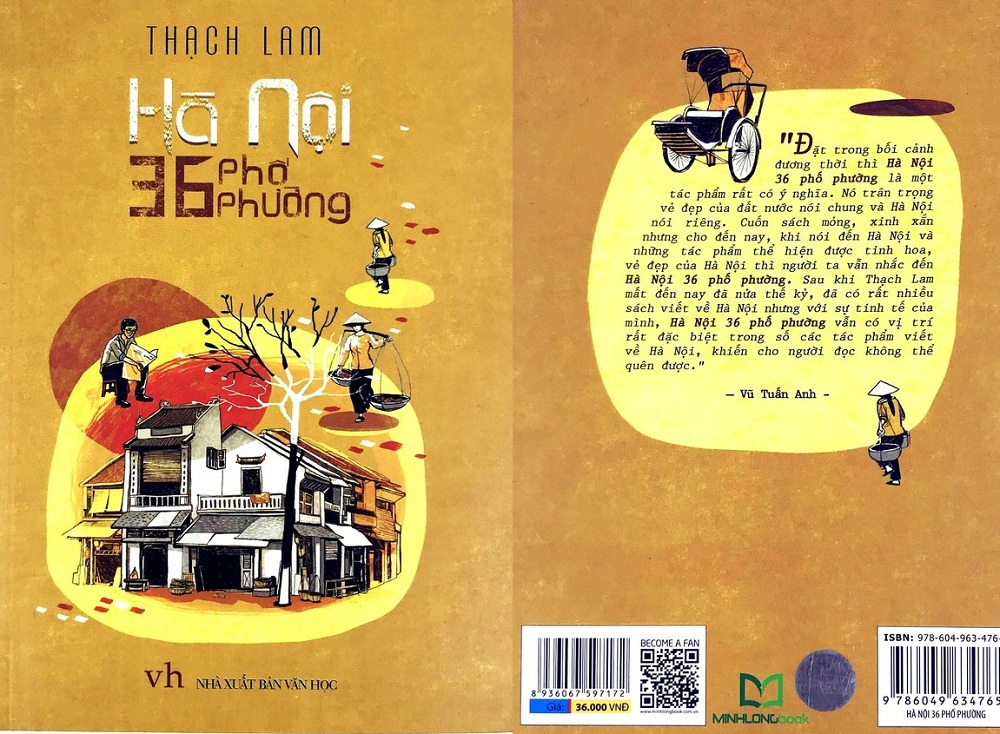 